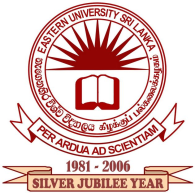 EASTERN UNIVERSITY, SRI LANKAOSM – Application ProjectWALK IN INTERVIEWPOST OF RESEARCH ASSISTANT (FULL TIME ON CONTRACT)Eligible candidates are invited for a Walk in Interview for the Post of Research Assistant (full time-on contract) for the Booster Grant Project of the Asia Pacific Open Mapping Hub, Eastern University, Sri Lanka. Date:   03rd   of March 2023Time:  0930 hrs.Venue: Board Room, Faculty of Arts and Culture. EUSL ESSENTIAL QUALIFICATIONS:B.A Honors Degree in Geography with First Class or Second Upper Class Division and recently Graduated from Eastern University, Sri Lanka.Experience in Open Mapping especially in the OpenStreetMap platform. knowledge about the open mapping environment and experience in the disaster management initiatives and publication will be an added advantage.Research experience would be an additional competence NOTE: Please be prepared to share the copies of the Educational and Professional Qualifications along with your updated CV during the interview.  REMUNERATION AND OTHER BENEFITSA payment of Rs. 55,000 per month (All inclusive). 	DirectorCICLEastern University, Sri Lanka23 Jan 2023